DATE D’INSCRIPTION :  .  .  / .  . / 2 0 1 .  			Certificat médical 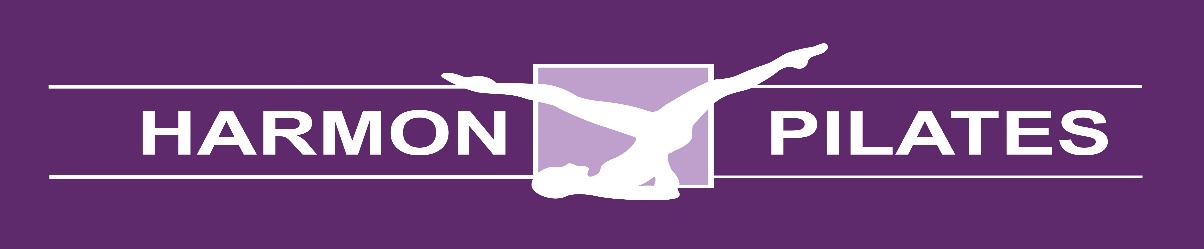 NOM : 						PRENOM : ADRESSE : ………………………………………………………………………………………………………….. ……………………………………………………………………………………………………………………………CODE POSTAL :   .  .  .  .  .    		VILLE : DATE DE NAISSANCE : . . / . . / . . . .    	PROFESSION :TELEPHONE :EMAIL : ………………………………………………...@........................................... Comment avez-vous connu Harmony Pilates Et Danse ?Google 	    Facebook      Site Web      Comité d’entreprise	   Flyer      Voiture                      Bouche à Oreille        Parrainage (Nom du parrain) :FORMULE CHOISIEQuestionnaire santéAutre(s) activité(s) physiques et lesquelles ? ……………………………………………………………………………………………………………………Quelles sont vos motivations à travers la pratique du Pilates ?........................................................................................................................Etes-vous suivi(e) pour :Problèmes de dos :   non	oui ,   lesquels :Problèmes cardiaques :   non	oui ,   lesquels :Problèmes de tension :    non	oui ,   lesquels :Maladies chroniques :   non	oui ,   lesquels :Problèmes articulaires :   non	oui ,   lesquels :Diabète :   non	oui ,   lesquels :Problèmes pulmonaires :   non	oui ,   lesquels :Blessures récentes de – 6 mois :   non	oui ,   lesquels :Y-a-t-il des exercices contre-indiqués par votre médecin ?.....................................……………………………………………………………………………………………………………………………Règlement intérieur :Pour les cours s'il n'y a qu'1 personne d'inscrite nous appellerons pour savoir si vous voulez maintenir le cours en cours privé (4 unités).L’annulation d’un cours doit être exécuté 24 heures au minimum avant l’heure de votre Rendez-vous initial (exemple si votre Rdv est prévu à 11h le mardi, l’annulation doit se faire le lundi avant 11h). Si ce délai de 24h n’est pas respecté, Harmony Pilates et Danse sera dans l’obligation de décompter le cours de votre forfait.Je soussigné(e) ………………………………………………………..déclare contracter une adhésion personnelle auprès d’Harmony Pilates et Danse suivant les conditions tarifaires exposées. La non-fréquentation aux activités ne peut donner lieu à un remboursement sauf justificatif médical.Date : 				Signature précédée de la mention « lu et approuvé »PrixPromo Chessy/Forum asso/Etudiantcours tapis/ tapis promoDisney(carte/ cours tapis)PayéAdhésion obligatoire10 €10 €10 €Cours essai tapis10 €Cours essai machines trio/quatuor25 €Cours essai machines Duo30 €Cours essai privé50 €Règlement par chèques ANCV10 €Carte 10 unités (valable 1 an)195 €19 ,5 €175,5€ (17,55€)Carte 20 unités (valable 1 an)370 €370€ + 1 unité18,5€/17,62€333€ (16,65€)Carte 35 unités (valable 1 an)540 €540€ + 2 unités15,43€/14,59€486€ (13,89€)Carte 70 unités (valable 1 an)930 €930€ + 3 unités13,29€/12,74€837€ (11,96€)